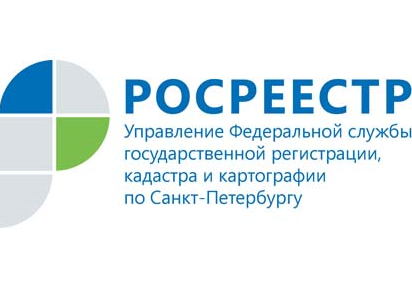                                                                                                                ПРЕСС-РЕЛИЗПорталу Росреестра исполнился один годГод назад начал свою работу портал Росреестра (rosreestr.ru). В настоящее время на портале доступно 30 электронных сервисов. Портал ежедневно посещает около 30 тысяч пользователей. Все наиболее востребованные услуги Росреестра доступны в электронном виде: государственная регистрация прав, кадастровый учет, получение сведений из Единого государственного реестра прав на недвижимое имущество и сделок с ним (ЕГРП) и государственного кадастра недвижимости (ГКН). У пользователей портала большой интерес вызывают такие сервисы, как «Публичная кадастровая карта», «Справочная информация по объектам недвижимости в режиме online»,  с помощью которых можно получить, например, информацию о кадастровой стоимости объекта недвижимого имущества.Воспользовавшись услугами в электронном виде, заявитель получает три преимущества: экономия времени, исключение влияния человеческого фактора и (в некоторых случаях) сокращение затрат на госпошлину для физических лиц на 30%.В Санкт-Петербурге портал Росреестра пользуется большой популярностью. В текущем году 48% выписок из ЕГРП было предоставлено  Управлением Росреестра по Санкт-Петербургу именно в электронном виде.По результатам года электронные услуги портала получили наивысшую оценку пользователей по результатам опроса Всероссийского центра изучения общественного мнения. Портал Росреестра вошел в шорт-лист лауреатов Всероссийской интернет-премии «Прометей» в номинации «Власть и государство».Контакты для СМИотдел организации, мониторинга и контроля Управления  Росреестра по Санкт-Петербургу+7 812 245 26 56pr@gbr.ruwww.to78.rosreestr.ru 190000, г. Санкт-Петербург, ВОХ 1170